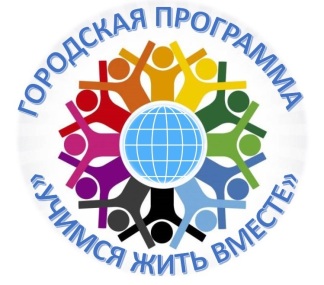 Графикпроведения командной игры «Калейдоскоп культур»для среднего школьного возраста9 ноября 2018№ООУ/Класс/КомандаФИО руководителя10.0010.0010.001МБОУ школа-интернат №15Б  класс «Звёздочки»Ефремова Наталья Андреевна Беляева Ирина Ивановна2МБОУ школа-интернат №15Акласс «Дружный»Ефремова Наталья Андреевна Сигбатулина Альфия Равкатовна3МАОУ СОШ № 58, 6 «А»Команда «Содружество»Бараулина Светлана Владимировна4МАОУ Гимназия 18 7В «Соседи»Яковлева Вероника Игоревна12.0012.0012.001МАОУ СОШ №19, 5 «Б» «Дружба»Дедкова Юлия Витальевна2МАОУ СОШ №32, 7Г, команда - «Молодежь 21 века»Мокина Елена Васильевна3МАОУ СОШ №50,  6 Б класс, команда «Альбатрос»Рудченко Светлана Леонидовн4МБОУ СОШ№16, 5 «К» класс, команда «СИГМА»Петрова Анастасия Владимировна5МАОУ СОШ № 16 , 6 «К»Чебан Лаура Вячеславовна14.0014.0014.001МБОУ Академический лицей , 6 «йота» классКоманда «Ровесники»Золотарева Оксана Александровна2МАОУ Гимназия №55 им. Е.Г. Вёрсткиной; 5 «Г» классГоловина Дарья Сергеевна3МАОУ СОШ № 2, 5 «Б»Новикова Мария Александровна4МАОУ школа «Перспектива», «Единство непохожих», 5.3 классГраф Наталья Анатольевна5МАОУ СОШ №11 им. В.И. Смирнова г. Томска, 6г «Экипаж» Скрябина Татьяна Валерьевна  16.0016.0016.001МАОУ СОШ № 50 г.Томска 5 «Б» класс ,«Виктория»Азарова Оксана Николаевна2МАОУ СОШ № 50, «Умницы и умники», 5 классКраснова Полина Павловна3МБОУ СОШ № 33 г. Томска, 5 а класс Панова Елена Васильевна4МБОУ СОШ №33, 5б класс Кадирова Юлия Игоревна,